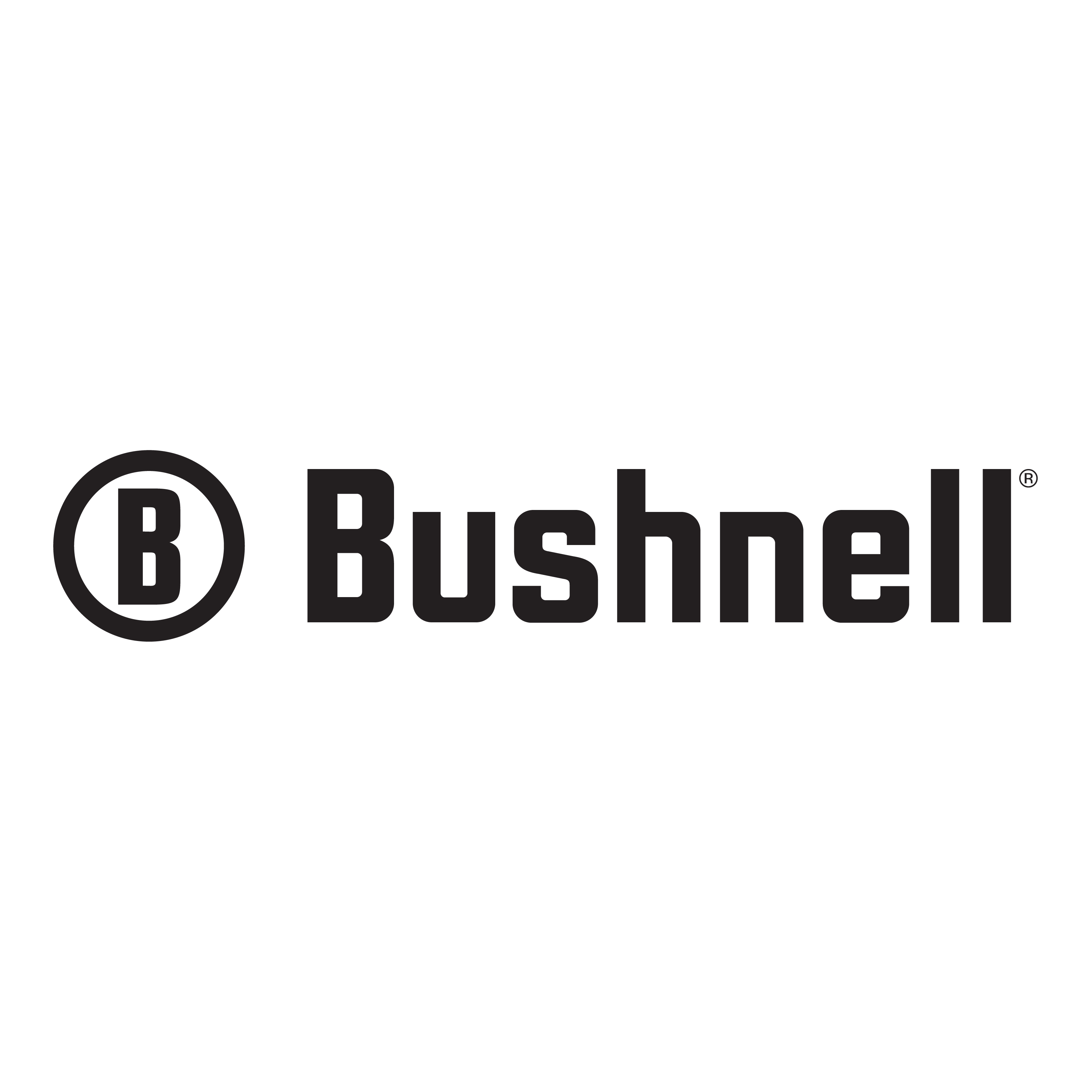  Contact: Jake EdsonCommunications Manager														Outdoor Products	(763) 323-3865		 		    E-mail: pressroom@vistaoutdoor.comFOR IMMEDIATE RELEASEBushnell Competitive Shooters Take Top Spots at US Steel NationalsJessie Harrison and KC Eusebio Win Multiple Medals at 2019 U.S. Steel National ChampionshipOVERLAND PARK, Kansas – April 10, 2019 – Bushnell team shooters Jessie Harrison and KC Eusebio continued their dominance in the competitive shooting sports this past week at the 2019 U.S. Steel National Championship in Covington, Georgia. Eusebio took first place in both the Carry Optics and Rimfire Pistol divisions, while Harrison won the Overall Single Stack division and the Ladies Open division—marking her 9th Ladies Open National Title.Harrison is the first female shooter to achieve Grand Master status with the U.S. Practical Shooting Association (USPSA) and boasts an impressive list of accolades across five shooting disciplines, including multiple World and National Champion shooting titles. Among these are the prestigious Bianchi Cup and the World Speed Shooting Championships.“Capturing the Ladies Open title this year is exciting since it’s my first season with the First Strike 2.0 and I was able to prove it in competition,” Harrison said. “I look forward to the rest of the season and the future with the Bushnell team!”Meanwhile Eusebio, a five-time World Speed Shooting Champion and six-time Open National Speed Shooting Champion, set a new National Record Overall time of 78.27 as he became the first person to break the 80-second barrier with a Carry Optics pistol."This is my first season competing with the First Strike 2.0 and I'm in love with my new red dot,” Eusebio said. “This optic has given me the confidence to shoot at the highest level and I can't wait to set new records with my Bushnell FS2. “This National victory is a great start to the 2019 shooting season and I'm proud to be a part of the Bushnell family."For more information on Harrison, check out her Facebook fan page at www.facebook.com/jessielharrison/.For more information on Eusebio, visit his webpage at https://kceusebio.net/About BushnellBushnell, a Vista Outdoor brand, has been the industry leader in high-performance sports optics for more than 65 years. Our guiding principle is to provide the highest quality, most reliable and affordable sports optics products on the market. And, our commitment to outstanding customer service and strong retailer partnerships is unmatched. Bushnell boasts leading market share in all of the sports optics categories, and our products have consistently won design and performance awards. Our product lines enhance the enjoyment of every outdoor pursuit from spectator sports, nature study, hunting, fishing and birding to stargazing. For news and information, visit www.bushnell.com or follow us on Instagram at www.instagram.com/bushnell_official/and Facebook at www.facebook.com/bushnell.###